МКОУ «Яланская средняя общеобразовательная школа»Годовой план работы стационарных групп полного дня при МКОУ «Яланская средняя общеобразовательная школа»на 2015 – 2016 учебный год2015Годовой план работы стационарных групп полного дня при (далее СГПД)МКОЙ «Яланская средняя общеобразовательная школа»на 2015 – 2016 учебный годЦЕЛЬ: построение работы СГПД в соответствии с ФГОС До, создание благоприятных условий для полноценного проживания ребенком дошкольного детства, формирования основ базовой культуры личности, всестороннее развитие психических и физических качеств в соответствии с возрастными и индивидуальными особенностями, подготовка ребенка к жизни в современном обществе.Годовые задачи работы.Повышать уровень профессиональной компетентности педагогов, их мотивации на системное использование в практике современных педагогических технологий в условиях ФГОС. Осуществлять целостный подхода к укреплению здоровья детей, обеспечение их психического благополучия, а также формирование у дошкольников начальных представлений о здоровом образе жизни. Использовать инновационные формы взаимодействия с семьѐй.  Создать 	эффективные 	условия 	образовательного 	процесса 	 	в соответствии с ФГОС, обеспечивающие разностороннее развитие ребенка-дошкольника и готовность к школьному обучению.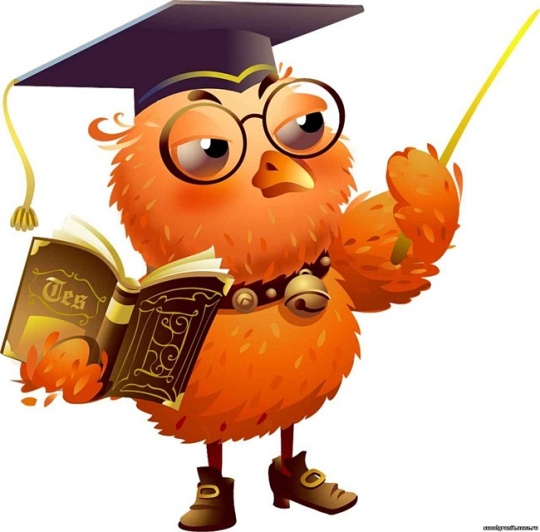 Анализ работы стационарных групп полного дня (далее СГПД) при МКОУ «Яланская средняя общеобразовательная школа» за 2014 – 2015 учебный год.Информационная справка. СГПД общеразвивающего вида находится в здании МКОУ «Яланская средняя общеобразовательная школа» с. Яланское. В СГПД функционирует две разновозрастные группы в возрасте от 2 до 4 лет и от 4 до 7 лет. Работает с 07.09.2009 года; рассчитано на 30 мест.  Доступность дошкольного образования. Количество детей, не получающих дошкольное образование от 3 до 7 лет не имеются. Все дети от 3 до 7 лет посещают СГПД при МКОУ «Яланская средняя общеобразовательная школа»СГПД работает с 8.00 до 17.00 часов по пятидневной неделе.  В СГПД имеются функциональные помещения:  Спальная комната, групповые комнаты по возрастам;  Кабинет заведующей, музыкально – физкультурный зал.  Прачечная, сушилка, гладильная и пищеблок.        СГПД отвечает всем гигиеническим и санитарным требованиям: требования к условиям и режиму воспитания и обучения детей выполняются, санитарно- гигиеническое состояние, температурный и световой режим соответствует требованиям СанПиНа. Все эксплуатационное оборудование находится в исправном, рабочем состоянии.     Участки прилегающей территории закреплены за группами по возрастам, имеется отдельная физкультурная площадка с зонами для подвижных и спортивных игр, беговой дорожкой, прыжковой ямой.  В недостаточном количестве выносной спортивный инвентарь для развития двигательной активности детей и проведения спортивных игр на участках.     Ежегодно оформляется территория СГПД. Дизайнерское оформление игровой площадки является результатом проявления творческих, эстетических способностей и выдумки заведующей, желания создать для детей красивый и уютный уголок для прогулок и игр. Организация среды на участках обеспечивает экологическое воспитание и образование детей (размещены цветники, клумбы). В 2014-2015 учебном году СГПД работал по основной общеобразовательной программе дошкольного образования: В 2014-2015 учебном году целью работы дошкольного учреждения было:   В дошкольных группах работают 3 педагога.  Из них: Заведующая -0,5; воспитатель- 2,5а) по уровню образования: высшее –1 педагог (33%)                                  среднее специальное – 2 (67%) б) по стажу работы: от 10 до 15 лет – 1 педагог                             более 25 лет – 2 педагога в) по квалификационным категориям: 1 квалификационная категория – 1(33%), без категории –2 педагога (67%) Курсовую переподготовку прошёл 1 воспитатель.  Нуждаются в прохождении курсовой переподготовки 2 человека (Бизина Е.С. и Валимухаметова М.Ф.)Пропущено дней по болезни одним ребенком в год–   30 д/дн.По другим причинам – 15,6 Цель:      Проектирование образовательного пространства СГПД в условиях перехода на ФГОС ДО. 1.Аналитическая справка.  В 2014-2015 учебном году перед коллективом стояли следующие задачи:Задачи: 1. Создать   систему комплексно-тематического планирования образовательного процесса с учетом содержания образовательных областей согласно ФГОС ДО к структуре основной общеобразовательной программы дошкольного образования.2. Создать благоприятные условия, обеспечивающие физическое, личностное, интеллектуальное и эстетическое развитие дошкольников. Совершенствовать здоровьесберегающую среду в СГПД.3. Совершенствовать познавательно-речевую активность детей при освоении образовательных областей через эмоциональное восприятие окружающего вида.Первая годовая задача была выбрана, исходя из требований ФГОС ДО1. Создать   систему комплексно-тематического планирования образовательного процесса с учетом содержания образовательных областей согласно ФГОС ДО к структуре основной общеобразовательной программы дошкольного образования.В течение всего учебного года совместно с педагогами были проведены следующие методические объединения: «Оформление документации дошкольного образования в соответствии с ФГОС»; «Организация образовательной деятельности в различных видах детской деятельности (игровой, коммуникативной, трудовой, познавательно-исследовательской, музыкально-художественной).»    Воспитатели и воспитанники СГПД участвовали в некоторых конкурсных мероприятиях на уровне района, за что были отмечены почетными грамотами. Все три педагога принимали участие в районном видео – конкурсе по ПДД «Зеленый огонек».   Методическая копилка СГПД пополняется за счет педагогического коллектива методической литературой, по программе «От рождения до школы» под редакцией Н.Е. Вераксы, М.А. Васильевой, Т.С. Комаровой. Частично были приобретены воспитателями наглядно-дидактические пособия, изготовлены демонстрационный материал. В связи с отсутствием курсовой подготовки по ФГОС и не знания компьютерной технологии у воспитателей имеются трудности в составлении рабочих программ и с ежедневным планированием образовательной деятельности и с переходом от обычных занятий к непосредственно образовательной деятельности. Недостаточное количество игрового оборудования, учебно методической литературы, дидактического и раздаточного материала для образовательной деятельности по ФГОС Образовательный уровень педагогических кадров. Таблица квалификации педагогов Выводы: Низкие показатели аттестации педагогических работников связаны с тем, что пенсионеры долго не повышали свою квалификацию.Повышать профессиональный уровень педагогов в процессе аттестации и обучения на курсах повышения квалификации по внедрению ФГОС. Усилить методическую поддержку педагогам в использовании индивидуальных компьютерных технологий в образовательном процессе. повышать педагогическую компетентность в вопросах организации работы на основе федеральных государственных образовательных стандартов;Реализуя вторую задачу: Создать благоприятные условия, обеспечивающие физическое, личностное, интеллектуальное и эстетическое развитие дошкольников. Совершенствовать здоровьесберегающую среду в СГПД;       Для полноценного развития физического здоровья детей, реализации потребности в движении, в СГПД созданы следующие условия:           Спортивно – музыкальный   зал (мягкие модули, гимнастические скамейки, мячи разной величины, обручи, скакалки, флажки, ленты, дартс, кегли,)оборудование для проведения закаливания и др.) спортивная площадка на участке. Состояние помещений соответствует гигиеническим требованиям,поддерживается в норме световой, воздушный, питьевой режимы. В СГПД создана безопасная, комфортная развивающая среда.      Своими силами течение этого учебного года приобретены дополнительно   обручи, гантели, скакалки т.д.  В режим двигательной активности входили следующие виды и формы физкультурнооздоровительной работы: утренняя гимнастика, гимнастика после сна, оздоровительный бег; прогулки- экскурсии, подвижные игры и физические упражнения на прогулке;  самостоятельная двигательная 	деятельность на спортивных оборудованиях;физкультурные занятия, с включением упражнений на дыхание, обучающие занятия; физкультурные праздники, развлечения, спортивные игры; физкультминутки, физкультурные паузы, закаливающие процедуры: полоскание рта и горла после еды, обширное умывание;  игры с водой на улице в жаркую погоду;  Физкультурные занятия в зависимости от цели и поставленных задач, времени года, места проведения, проходят в виде занятия по традиционной схеме; занятия, состоящие из набора игр большой, средней и малой интенсивности; занятия – тренировки в основных видах движений; - ритмическая гимнастика. На физкультурных занятиях в течение года дети осваивали новые движения, отрабатывали способы выполнения уже знакомых движений.  Занятия проходили динамично, с положительным эмоциональным настроем детей.Проводился мониторинг состояния здоровья детей. Воспитатели принимали активное участие в проведении мониторинга обследования детей, при котором использовались: диагностика физической подготовленности, выполнение детьми контрольных нормативов.         Воспитатели работают над формированием у детей ценности здорового образа жизни. Для этого: развивают у детей навыки личной гигиены, воспитывают привычку к чистоте, аккуратности, соблюдению режима дня  развивают представления о здоровом образе жизни, о пользе и целесообразности физической активности, о пользе здорового питания и соблюдении соответствующих правил. проводят беседы. Результаты: в течение всего учебного года проводились следующие мероприятия: ежедневная комплексная утренняя гимнастика, дыхательная гимнастика, физкультурные минутки, прогулки с включением подвижных игр; проветривание групп и соблюдение температурного режима; физкультурные занятия 3 раза в неделю (одно из них – на свежем воздухе); спортивные праздники: ежедневная «С» - витаминизация пищи в обед III блюдо;  употребление чая с лимоном; ежедневное употребление свежих овощей, фруктов, соков. дыхательная гимнастика после сна, гимнастика пробуждения, ходьба босиком по массажным коврикам для профилактики плоскостопия; прогулки на свежем воздухе.  Вывод: прослеживается положительная динамика развития физических качеств и здоровья воспитанников. Решение третьей годовой задачи: Совершенствовать познавательно-речевую активность детей при освоении образовательных областей через эмоциональное восприятие окружающего вида   В СГПД созданы условия для работы по познавательно – речевому развитию дошкольников: пальчиковые игры, физминутки, дидактические игры, пособия, способствующие развитию речи детей: материалы для рассказывания (сюжетные картины, разнообразные дидактические, настольно-печатные игры – лото, домино, «Детеныши и их животные» и мн. Др.), позволяющие детям воспроизводить, продолжать то, что они делали на занятиях и в совместной деятельности с воспитателем. Для воспитанников созданы необходимые условия для организации сюжетно – ролевых игр: «Больница», «Семья», «Почта», «Парикмахерская», и др. что способствует развитию ролевой речи детей, умению вести диалог с партнёром – сверстником, партнёром – взрослым.  Работа по развитию речи прослеживается во всех направлениях работы с детьми. Во время подготовки утренников, праздников, досугов, прогулок, игр, режимных моментов, чтение художественной литературы.    Стали традиционными праздники: «День Знаний», «День матери», «День пожилых людей», «Новый год», «День Защитника Отечества», «8 Марта», «День Победы» а также «Встреча весны», «Осень в гости к нам пришла», летние и зимние спортивные праздники и т.д.                                                                     В 2014-2015 учебном году перешли в школу 3 воспитанника, из них 2 мальчика и 1 девочка. По тесту школьной зрелости Керна – Ирасека дети подготовительной к школе подгруппы показали результаты: 20% - высокий уровень и 80% - средний уровень.ДИАГНОСТИЧЕСКАЯ КАРТА ГОТОВНОСТИ ДЕТЕЙ К ОБУЧЕНИЮ В ШКОЛЕВыпускники получили дошкольное образование по программе «От рождения до школы» под редакцией Н.Е.Вераксы, М.А.Васильевой, Т.С.Комаровой. Основными направлениями развития детей были: физическое развитие, социально-личностное, познавательно-речевое и художественно-эстетическое воспитание. Анализ освоения программы:Педагогическое обследование проводилось в соответствии с ФГОС.  Всего обследовано 17 детей старшей разновозрастной группы (100%) . Мониторинг образовательного процесса осуществлялся через отслеживание результатов овладения необходимыми навыками и умениями по образовательным областям: «Физическое развитие», «Социально-коммуникативное развитие», «Познавательное развитие», «Речевое развитие», «Художественно-эстетическое развитие».Анализ динамики детей по результатам диагностики (мониторинга) 2014-15 у.г. Условные обозначения:Ф – физическое развитие                                                                       высокий уровень – ВС –Л –социально- личностное                                                               средний уровень –СП- Р –познавательно – речевое развитие                                               низкий уровень – НХ –Э – художественно – эстетическое развитие Результаты старшей разновозрастной группы занесены в таблицу:       Я считаю, что в младшей разновозрастной группе не проводилась мониторинг освоения программы, воспитатель Валимухаметова М.Ф. так как нет данных.Вывод: Дети старшей разновозрастной группы показали достаточный уровень              усвоения программы. Реализация дополнительных образовательных программ.        В ходе работы были также выявлены затруднения воспитателей:-отсутствие региональных краеведческих программ для дошкольников, недостаток методического и дидактического обеспечения    не позволили коллективу в полном объеме решить задачи вариативной части ООП по региональному компоненту;-трудности в материальных возможностях для организации предметно-развивающей среды с требованиями ФГОС. Работа с родителями        В течение учебного года успешно велась работа с семьями воспитанников. Проводятся для родителей, совместная досуговая деятельность (спортивные, музыкальные праздники), родительские собрания, выставки совместного детско-родительского творчества. Весь учебно-воспитательный процесс в СГПД осуществляется в тесном контакте воспитателей и родителей.     Родители принимают активное участие в жизни стационарных групп в ремонтных работах (побелка, покраска) в оформление игровых участков, в оформлении стендов в группах.   Зимой убирают снег на участке. Лепят горку, обливать водой и прочие зимние из снега вещи.  Темы родительских собраний на 2014 – 2015 учебный год старшей разновозрастной группы Темы родительских собраний на 2014 – 2015 учебный год младшей разновозрастной группы   Групповые родительские собрания проводились 4 раза в год, только в старшей разновозрастной группе, воспитатель Бизина Е.С..	Все, что запланировано было в старшей группе проведено на 100%. В младшей группе все было запланировано, но не проводились, ни родительские собрания, ни воспитательные мероприятия т. к воспитателю Валимухаметова М.Ф. весь учебный год ссылалась, что она увольняется, и не будет проводить. Посещаемость родительских собраний родителями удовлетворительное, протоколы родительских собраний ведутся.Сайт МКОУ «Яланская средняя общеобразовательная школа»    Информация о работе групп на официальном сайте организации размещается 1 раз в месяц. У Хажеевой С.Н. и Бизиной Е.С. есть страница на сайте организации «Методическая копилка»Социальный статус семей воспитанников  Посредством анкетирования было выявлено отношение родителей к образовательной деятельности СГПД.  
Эти данные результаты получены путем анкетирования, опроса родителей.Анализ ответов родителей о целях пребывания ребенка в детском саду показал, что 10 %   считают оздоровление и присмотр достаточным, 90 % родителей желают, чтобы дети оздоравливались и обучались, были хорошо подготовлены к школе. Рекомендации: В течение года активизировать общение с родителями с использованием ИКТ. Активнее привлекать родителей к участию в праздниках, развлечениях, экскурсиях и других видах деятельности в группах. пополнить и разнообразить оборудование на физкультурной площадке вместе с родителями и завхозом школы.Организация питания в СГПД В СГПД 4-х разовое сбалансированное питание детей: витаминизация блюд, фрукты и соки, йодсодержащих продуктов в приготовлении пищи. Разработана и утверждена картотека блюд, перспективное 10 дневное меню. Одним из важных факторов, обеспечивающих здоровье детей, является полноценное и сбалансированное питание детей. Продукты питания снабжены сертификатами, удостоверяющими качество продуктов. В течение года, воспитанники получают: молочные продукты, свежие овощи и фрукты, соки. Продукты, включенные в рацион питания детей, позволяют удовлетворить физиологические потребности дошкольников в энергии, обеспечивают организм всеми необходимыми веществами (белками, жирами, углеводами, витаминами, минеральными солями), что является необходимым условием гармоничного роста и развития детей дошкольного возраста. Контроль качества питания, разнообразия блюд, закладки продуктов питания, кулинарной обработки, выхода блюд, вкусовых качеств пищи, правильности хранения и соблюдения сроков реализации продуктов питания осуществляет заведующая СГПД. Родители получают информацию о питании ребенка в СГПД, знакомясь с ежедневным меню, расположенном на стенде. Важнейшим условием правильной организации питания детей является строгое соблюдение санитарно-гигиенических требований к пищеблоку и процессу приготовления и хранения пищи. В целях профилактики пищевых отравлений и острых кишечных заболеваний повар строго соблюдает установленные требования к технологической обработке продуктов, правила личной гигиены. Результатом является отсутствие зафиксированных случаев отравления и заболевания детей острыми кишечными инфекциями. В правильной организации питания детей большое значение имеет создание благоприятной эмоциональной и окружающей обстановки в группе. Группы обеспечены соответствующей посудой, удобными столами. Блюда подаются детям не слишком горячими, но и не холодными. Воспитатели и помощники воспитателя приучают детей к чистоте и опрятности при приеме пищи.Приложение №1 –Самоанализ воспитателя старшей разновозрастной группы Бизиной Е.С.Приложение №2 – Самоанализ воспитателя младшей разновозрастной группы Валимухаметовой М.Ф.По результатам работы педагогического коллектива за 2014-2015 уч. Год можно сделать следующие выводы:Целевой компонент плана реализован на среднем уровне. Анализ педагогической деятельности показывает, что профессиональный потенциал воспитателей удовлетворительный. На основе вышеизложенного анализа работы педагогический коллектив определил следующие годовые задачи на 2015 – 2016 учебный годПовышать уровень профессиональной компетентности педагогов, их мотивации на системное использование в практике современных педагогических технологий в условиях ФГОС. Осуществлять целостный подхода к укреплению здоровья детей, обеспечение их психического благополучия, а также формирование у дошкольников начальных представлений о здоровом образе жизни. Использовать инновационные формы взаимодействия с семьѐй. Создать 	эффективные 	условия 	образовательного 	процесса 	 	в соответствии с ФГОС, обеспечивающие разностороннее развитие ребенка-дошкольника и готовность к школьному обучению.План воспитательных мероприятий младшей разновозрастной группыВоспитатель Кадырова Зульфия СагитовнаРабота с родителямиКультурно-досуговая деятельность на 2015-2016 учебный годСоциальный статус семей воспитанников в младшей разновозрастной группе                     Тема по самообразованию педагогаПроведение открытых занятий:Презентация проекта:                                        Работа семейного клуба                         План воспитательных мероприятий старшей разновозрастной группыВоспитатель Бизина Е.С.Темы родительских собраний на 2015 – 2016 учебный годМухаметшина Альфия ИдрисовнаАнищук Лилия ШарифулловнаХакимова Юлия ГафиулловнаМурзаева Алёна ВадимовнаКамалова Юлия ЮмагужевнаПлан работы с семьей на 2015 – 2016 учебный годСоциальный статус семей воспитанников в старшей разновозрастной группеТема по самообразованию педагогаПроведение открытых занятий:Презентация проекта:                                                       Работа семейного клуба                                           Темы по самообразованию педагогов                               АДМИНИСТРАТИВНО-ХОЗЯЙСТВЕННАЯ РАБОТА.                               УЧЕБНО - ОБРАЗОВАТЕЛЬНАЯ   РАБОТА   с   ДЕТЬМИ                                                               РАБОТА С ДЕТЬМИ.                     ЗАДАЧИ СОТРУДНИЧЕСТВА   стационарных групп полного дня и родителей:создание условий для благоприятного взаимодействия всех участников воспитательно-образовательного процесса – воспитателей, детей и родителей;всестороннее психолого-педагогическое просвещение родителей;оказание психологической помощи в преодолении проблем при поступлении ребенка в школу;формирование в семьях позитивного отношения к активной общественной и социальной деятельности детей.НАПРАВЛЕНИЯ РАБОТЫ С РОДИТЕЛЯМИ       Первое: диагностико - коррекционное направление - предусматривает анкетирование родителей, изучение семей дошкольников (условий    проживания и стиля воспитания, семейных традиций и семейных ценностей).      Второе: психолого-педагогическое направление - подразумевает просвещение родителей путем консультаций. Педагоги составляют памятки для родителей, дают рекомендации по подготовке детей к школе, проводят консультации, индивидуальные беседы, родительские собрания, лекции.        Третье направление: совместная деятельностьПредусматривает организацию совместной деятельности педагогов СГПД, школы и родителей, объединение усилий, что способствует эффективному налаживанию плодотворного сотрудничества. Воспитатели и родители вместе организуют и проводят творческие конкурсы, викторины, праздники, праздники-развлечения, собрания родительского комитета.                                                              РАБОТА С РОДИТЕЛЯМИ. Оказание родителям практической помощи в повышении эффективности воспитания, обучения и развития детей Консультации для родителей по вопросам питания детейПлан-график диагностики по ,СГПД на 2015-2016 учебный годРассмотренна заседаниипедагогического советаПротокол №    от «31» августа 2015 годаУтверждаю:Директор школы ___________                           Н.И. Файзуллина Приказ №«31» августа 2015годаПрограммы Возрастная группа Количество детей  «От рождения до школы» под редакцией Н.Е.Вераксы, Т.С.Комаровой, М.А.Васильевой все возрастные группы 31Посещаемость детей ЗА 2014 – 2015 уч. ГодПосещаемость детей ЗА 2014 – 2015 уч. ГодПосещаемость детей ЗА 2014 – 2015 уч. ГодПосещаемость детей ЗА 2014 – 2015 уч. ГодПосещаемость детей ЗА 2014 – 2015 уч. ГодПосещаемость детей ЗА 2014 – 2015 уч. ГодПосещаемость детей ЗА 2014 – 2015 уч. ГодПосещаемость детей ЗА 2014 – 2015 уч. ГодПосещаемость детей ЗА 2014 – 2015 уч. ГодПосещаемость детей ЗА 2014 – 2015 уч. ГодПосещаемость детей ЗА 2014 – 2015 уч. ГодПосещаемость детей ЗА 2014 – 2015 уч. ГодМЕСЯЦЫСЕНТЯБРЬОКТЯБРЬНОЯБРЬДЕКАБРЬЯНВАРЬФЕВРАЛЬМАРТАПРЕЛЬМАЙИЮНЬИТОГОСтаршая группаСтаршая группаСтаршая группаСтаршая группаСтаршая группаСтаршая группаСтаршая группаСтаршая группаСтаршая группаСтаршая группаСтаршая группаСтаршая группаРабочих дней22231823151920191821198Число детей17171717171616171712163Число дней, проведенных3103272403382101962352322231702481Число дней, пропущенных 6464485345108859183103744по болезни воспитанников504040533210842501738470по другим причинам14248013043416665274МЕСЯЦЫСЕНТЯБРЬОКТЯБРЬНОЯБРЬДЕКАБРЬЯНВАРЬФЕВРАЛЬМАРТАПРЕЛЬМАЙИЮНЬИТОГОМладшая группаМладшая группаМладшая группаМладшая группаМладшая группаМладшая группаМладшая группаМладшая группаМладшая группаМладшая группаМладшая группаМладшая группаРабочих дней22231823151920191821198Число детей13141414141414141413138Число дней, проведенных2152511732421701742142662232102138Число дней, пропущенных 71717980409266402963631по болезни воспитанников40505080218526171946434по другим причинам312129019740231017197№Название конкурсаПобедительРуководитель1«Букет для мамы»Младшая разновозрастная группа за 1 местоВалимухаметова М.Ф2«Букет для мамы» Старшая разновозрастная группа за 1 местоБизина Е.С.3«Букет для мамы»Шарапова Е, 1 местоВалеева Э, 1 место  Хакимов В, за 1 местоХажеева С.Н.4«Моя Родина» номинация «Народные сказки России»Лукманов Азамат,за 1 местоХажеева С.Н.5«Космос глазами детей»Исмагильянова Залина. За 1 местоБизина Е.С.6«Зеленый огонек».Принимали участие в районном видео – конкурсе по ПДДХажеева С.Н. Валимухаметова М.ФБизина Е.С.ФИО педагоговКвалификационная категорияКвалификационная категорияКвалификационная категорияФИО педагоговвысшаяперваяСоответствие занимаемой должностиХажеева С.Н-+-Бизина Е.С.--+Валимухаметова М.Ф.--+№Шифр Школьная мотивШкольная мотивСтепень школьной зрелости (тест Керна и ИрасекаСтепень школьной зрелости (тест Керна и ИрасекаПамятьПамятьВниманиеВниманиеМышлениеМышлениеРечьРечьМатематическое развитиеМатематическое развитиеПсихо –социальноеПсихо –социальноеУровень готовн к обучениУровень готовн к обучениУровень готовн к обучениУровень готовн к обучениУровень готовн к обучениЗаключениеЗаключениеЗаключениеЗаключениеЗаключение№Шифр Школьная мотивШкольная мотивСтепень школьной зрелости (тест Керна и ИрасекаСтепень школьной зрелости (тест Керна и ИрасеказрительслуховВниманиеВниманиеМышлениеМышлениеРечьРечьМатематическое развитиеМатематическое развитиеПсихо –социальноеПсихо –социальноеВССННготовусловусловнеготнегот100127В7с/з9В10В3С25В109С43В24ш/з++ГГ200225С5ш/з8В8В3С26В75С31С22с/з++У/гУ/г300324С10нез7С7С0Н12С78С7Н15нез++У/гУ/г№ШРИФТУровень развития ребенкаУровень развития ребенкаУровень развития ребенкаУровень развития ребенкаУровень развития ребенкаУровень развития ребенкаУровень развития ребенкаУровень развития ребенкаУровень развития ребенкаУровень развития ребенкаУровень развития ребенкаУровень развития ребенка№ШРИФТНачало года (сентябрь) Начало года (сентябрь) Начало года (сентябрь) Начало года (сентябрь) Середина года (январь) Середина года (январь) Середина года (январь) Середина года (январь) Конец года (май) Конец года (май) Конец года (май) Конец года (май) №ШРИФТФС- ЛП –РХ –Э ФС – Л П –РХ –Э ФС –Л П –Р Х –Э 1001НССССССНСССС2002ННННСССНВССС3003НННССНСНСССС4004НССССССВВВВВ5005СССССВВВВВВВ6006ССССВВССВВСВ7007СССВВВСВВВСВ8008ННННССНССССС9009ССССВВСВВВСВ10010СССС--------11011СВССВВСВВВСВ12012ННННССННСССС13013ССССВВСВВВСВ14014НСНВССНВСССВ15 015НССНСССНСССН16016НСНСВСНСВВСС17017ННННВСНСВССС№ Образовательные области Начало года, % Начало года, % Начало года, % Конец года, % Конец года, % Конец года, % № Образовательные области в с н в с н 1Физическое развитие0710 10702 Социально-коммуникативное развитие1 11 58903Познавательное развитие0 10 721504 Речевое развитие0 10 721505 Художественно-эстетическое развитие». 2 105 881Итого: Итого:  0,69,66,8610,8 0,2№ТемыСроки1«Готовность к поступлению в СГПДСентябрь2«Поможем детям развить творческие способностиДекабрь3«Здоровые семьи – в здоровой семье»Март4«Безопасное поведение»Май№ТемыСроки1Задачи воспитания и обучения на учебный годСентябрь2«Прогулки и их значение для укрепления здоровья ребенка»Декабрь3«Роль дидактических игр в развитии детей»Март4Наши достиженияМай1Количество семей в СГПД / родителей27Количество полных семей 	21Количество неполных семей                                                          6Количество многодетных семей (3 и более детей)8Количество семей с опекунами  0Количество семей с родителями-инвалидами   1 Количество семей «группы риска»02Возраст родителейдо 305до 40 13после 4093Условия проживания:Удовлетворительные27Неудовлетворительные  0№Темы родительских собранийСроки реализации1Задачи воспитания и обучения на учебный год «Будем знакомы»Сентябрь2«Знаете ли вы своего ребенка»Декабрь3«Играют дети- играем мы»Март4«Возрастные особенности детей дошкольного возраста»Май№	Содержание работыСроки реализации1.Анкетированиесентябрь2.Выставка поделок из природного материала «Чудеса осени»октябрь3.Уголок здоровья «Лечение спортом»ноябрь4.Оформление стенда «Милые мамы» 	    ноябрь5.«К нам шагает Новый год» привлечение родителей к праздничному украшению группыдекабрь6.Новогодний утренникдекабрь7.Уголок здоровья «Зимние травмы»январь	 8.Памятки для родителейфевраль9.Выставка рисунков «Любимая сказка»февраль10.Совместно проведенный весенний праздникмарт11.Инсценировка сказкиапрель12.Выставка рисунков «Великий праздник»май№мероприятияназваниесроки1. Осень«Осенний поход» -спортивный часоктябрь2.Мой дом«День матери»ноябрь3.Я и моя семья«Спортивная семья»декабрь4.Новый годНовогодний утренникдекабрь5.Зима«День защитников Отечества»февраль6.8 МартаМамин праздникмарт7.Театральное представление«Заюшкина избушка»апрель8.Весна«Мы встречаем весну-красну»май9.ЛетоДень защиты детейиюнь1                Количество семей в СГПД / родителей 16Количество полных семей 11Количество неполных семей 4Количество многодетных семей (3 и более детей) 4Количество семей с опекунами 1Количество семей с родителями - инвалидами0Количество семей «группы риска» 02                Возраст родителей до 30 6до 408после 40 23                   Условия проживания Удовлетворительные 0Неудовлетворительные 0№Ф.И.О воспитателяТема1Кадырова Зульфия Сагитовна«Развитие мелкой моторики у детей дошкольного возраста»№Ф.И.О. педагогасрокТема НОД, совместной деятельности1.Кадырова З.С., воспитательНОЯБРЬФЕВРАЛЬ1.ЧИСЛО И ЦИФРА 4.ПОРЯДКОВЫЙ СЧЕТ ДО 3.ГЕОМЕТРИЧЕСКИЕ ФИГУРЫ.ПОДВИЖНЫЕ ИГРЫ.2.ДИКИЕ ЖИВОТНЫЕ.ЕЖИК.№Ф.И.О. педагогасрокТема, 1.Кадырова З.С., воспитательМАЙ№МесяцМероприятияИнформация для родителей1Октябрь«Осенний поход»Спортивный час1ОктябрьВыставка поделок из природного материала «Чудеса осени»Оформление выставок детских работ2НоябрьУголок здоровья «Лечение спортом»Папка-передвижкаНоябрь«Милая мама»Фотовыставка3Декабрь«Новогодний утренник. Новый год стучится в дверь» УтренникДекабрь«Знаете ли вы своего ребенка»Родительское собрание4Январь«Играют дети-играем мы»Памятки для родителей5Февраль«Закаливание ребенка»Памятки для родителейФевраль «Любимая сказка»Выставка рисунков6МартПраздник мамПраздничное мероприятиеМарт«Играют дети- играем мы»Родительское собрание7АпрельИнсценировка сказкиИнсценирование сказкиАпрель «Великий праздник»Выставка рисунков8Май«Возрастные особенности детей	Родительское собраниеМайРазвитию мелкой моторики дошкольников.Консультация для родителей10ИюньДень защиты детейПраздник№ ТемыСроки1«Все дети талантливы» сентябрь 2«Как предупредить насилие в семье» декабрь3«Как закалять ребенка, чтобы не нанести ему вред» март4«Как устроить праздник ребенку в семье» майКультурно – досуговая деятельность на 2015-2016 учебный годКультурно – досуговая деятельность на 2015-2016 учебный годКультурно – досуговая деятельность на 2015-2016 учебный год№МероприятияСроки Спортивные праздникиСпортивные праздникиСпортивные праздники1«Зима – веселуха» зима2 «Выше, быстрее, дальше» весна Спортивные конкурсыСпортивные конкурсыСпортивные конкурсы1 «Веселые дошколята» октябрь 2 «Веселые старты» ноябрь 3«Юные спортсмены» декабрь  4 «Зима для ловких, сильных, смелых». январь  5«Рыцарский турнир» февраль6«Мы играем целый день» март7«Сильные и ловкие» апрель 8 «Бегай прыгай детвора»майМузыкальные   развлеченияМузыкальные   развлеченияМузыкальные   развлечения1«Золотая осень» показ сказки «Заяц и лиса» октябрь 2«В Простаквашено» показ сказки «Репка» ноябрь3«Метелица метет- в гости нас зовет» декабрьпоказ сказки «Теремок» январь 4«День защитника Отечества» показ сказки «Рукавичка» февраль 5«Посиделки у Дарьюшки» фольклорный досугмарт6«В Стране скрипичного ключа» - театрализованное представление показ сказки «Маша и медведь» апрель7 «Непослушный котенок» - инсценировка Выпускной бал майКонцертыКонцертыКонцерты1Русская народная песня апрель 2Все мы моряки февраль КВН и ВикториныКВН и ВикториныКВН и Викторины1Путешествие в страну Геометрию апрель 2«Сказка ложь, да в ней намек, добрым молодцам урок» июнь №ТемаСроки1 Родительское собрание «Все дети талантливы» «Как предупредить насилие в семье» «Как закалять ребенка, чтобы не нанести ему вред» «Как устроить праздник ребенку в семье»сентябрьдекабрьмартмай2 «День знаний» сентябрь3 День открытых дверей ноябрьапрель4Принять участие в конкурсах: «Таланты нашей семьи»  «Самый лучший новогодний костюм» «Огород на окне»  осень   зимавесна 5 Совместное проведение традиционных праздников и показ сказок.в течении года6Участие в создании и подборе материалов для странички «Веселая газета» 6 Принять участие в мероприятиях: Осень золотая Зимние игры и забавы «Посиделки у Дарьюшки»  Спортивный досуг Спортивный праздник «Зима – веселуха»«Выше, быстрее, дальше» в течении годаоктябрь декабрь март 7Изготовление декораций и костюмов к праздникам и показам сказок.в течении года 8 Экологические акции: рекламная акция «Расти деревце» конкурс – развлечение «Что, где, когда?»субботник день животных в течении года 9 День семьи Май 1                Количество семей в СГПД / родителей 18Количество полных семей 15Количество неполных семей 3Количество многодетных семей (3 и более детей) 10Количество семей с опекунами 0Количество семей с родителями - инвалидами2Количество семей «группы риска» 02Возраст родителейдо 30 7до 4016после 40 103Условия проживанияУдовлетворительные 18Неудовлетворительные 0№Ф.И.О воспитателяТема1Бизина Елена Сергеевна«Театрализованная деятельность, как средство всестороннего развития личности дошкольника» №Ф.И.О. педагогасрок Тема НОД, совместной деятельности1.Бизина Е.С., воспитатель1. «Веселые старты» 2. «В Стране скрипичного ключа» №Ф.И.О. педагогасрокТема1.Бизина Е.С., воспитательМАЙ«Репортаж на страницах «Веселая газета» №МесяцМероприятияИнформация для родителейСентябрьСоциальный статус семьиАнкетирование1Октябрь«Таланты нашей семьи» КонкурсОктябрь«Все дети талантливы» Собрание2Ноябрь«Веселые старты»Спортивный конкурсНоябрь«В Простоквашино» показ сказки «Репка» Инсценирование 3Декабрь«Посиделки у Дарьюшки» УтренникДекабрь«Как предупредить насилие в семье» Собрание4Январь«Зима для ловких, сильных, смелых».Спортивный конкурсЯнварь «Теремок»Инсценирование5Февраль«Рыцарский турнир»Спортивный конкурсФевраль«День защитника Отечества» «Рукавичка»Показ сказки6Март«Как закалять ребенка, чтобы не нанести ему вред»СобраниеМарт «Посиделки у Дарьюшки» Фольклорный досуг7Апрельконкурс – развлечение «Что, где, когда?»конкурс – развлечениеАпрельДень открытых дверей9Май«Выше, быстрее, дальше»Спортивный праздникМай«Как устроить праздник ребенку в семье»Собрание10Июнь«В Стране скрипичного ключа»Музыкальное занятие№Ф.И.О воспитателяТема1Хажеева Савия НабиулловнаВоспитатель:«Реализация ФГОС ДО в воспитательно – образовательном процессе»«Влияние устного народного творчества на развитие речи детей 3-4 лет»2Бизина Елена Сергеевна«Театрализованная деятельность, как средство всестороннего развития личности дошкольника»3Кадырова Зульфия Сагитовна«Развитие мелкой моторики у детей дошкольного возраста»Административно-педагогическая деятельностьАдминистративно-педагогическая деятельностьАдминистративно-педагогическая деятельность1Проверка санитарного состояния группыежедневно2Охрана жизни и здоровья воспитанниковежедневно3Анализ заболеваемости 1 раз в квартал 4Анализ деятельности групп Январь, июнь5Анализ деятельности СГПДиюнь5Проведение закаливающих процедур сезонно6Проведение спортивных развлечений, спортивных праздниковпо плану работы7Приобретение и изготовление дидактических игр по задачам образовательно-воспитательной программы в течение года8Наличие плана образовательно – воспитательной работы с детьмиежемесячно9Проведение общегрупповых родительских собраний.1 раз в полгода10Проведение родительских собраний (групп.)4 раза в год11Проведение родительских комитетов (заседание родительских комитетов)Ежеквартально, по мере необходимости12Работа семейного клубаежемесячно13Оказание консультативной помощи через информационные стенды по заявке родителей;  проблемная;  оперативная.по мере необходимости14Информирование родителей через сайтпо мере необходимости15Работа по самообразованию педагоговв течение годаМатериально – техническая базаМатериально – техническая базаМатериально – техническая база1Изготовление и приобретение атрибутов для проведения утренников, праздничных мероприятий, спортивных соревнованийв течение года2Приобретение игрушек и дидактических пособийв течение года3Косметический ремонт группы и спальной комнаты, других помещениеиюль -август4Частичный ремонт мебелив течение года5Регулярное проведение медосмотра воспитателяавгуст6Привлечение родителей к благоустройству территории СГПД.по мере необходимости7Посещение курсов повышения квалификацииВ течение года8Озеленение уголка природыВ течение года9Озеленение уличного участкаВ течение года10Изготовление (постройка) снежных фигур, снежной горкиЗима11Установление новогодней елки на уличном участкеДекабрь 12Оснащение групповой комнаты зонами отдыха, игровыми уголками, уголком здоровья, уголком ПДД, времена года, время суток и т.д.В течение года13Утренний фильтр детей на предмет их состояния здоровья, имеющихся или отсутствие следов насилияЕжедневно14Оснащение методическим сменным материалом родительского уголкаЕжемесячно, по мере необходимости№Тема мероприятияДата результат1Проверка готовности детей к новому учебному году (опрос, викторина, тесты и др)СЕНТЯБРЬ2Физкультурно-оздоровительная и профилактическая работа в СГПДВ ТЕЧЕНИЕ
ГОДА 3Организация занятий. Цель: повышение профессиональных навыков воспитателей В ТЕЧЕНИЕ
ГОДА4Организация и эффективность работы с родителямиВ ТЕЧЕНИЕ
ГОДА 5Наличие планов-конспектов, учебной сетки в соответствии с новой программойВ ТЕЧЕНИЕ
ГОДА 6Организация и проведение режимных моментовВ ТЕЧЕНИЕ
ГОДА7Готовность детей школьного возраста к обучению в школе (тесты)Цель: анализ уровня развития детей на конец года по разделам программы.МАЙ8Организация разнообразной детской деятельности на улице, на уличном участке, в общественных местах, в СДК, библиотекеВ ТЕЧЕНИЕ
ГОДА № п\пМероприятиеСроки проведенияОтветственныеМузыкальные праздникиМузыкальные праздникиМузыкальные праздникиМузыкальные праздники1День знаний1 неделя сентября23Осенний праздник «Золотая осень»День матери2 неделя октября4 неделя ноября          Воспитатель4ДЕНЬ ВОСПИТАТЕЛЯ4 неделя сентябряВоспитатель5Спортивный праздникВоспитатель6Новогодний праздник4 неделя декабряВоспитатель7Зимушка-зима, Рождественские колядки4 неделя январяВоспитатель8День защитников Отечества3 неделя февраля          Воспитатель9Мамин праздник2 неделя мартаВоспитатель10Праздник смеха1 неделя апреля          Воспитатель 11Проводы зимы3 неделя апреляВоспитатель12День Победы2 неделя мая         Воспитатель 13Выпуск в школу4 неделя мая         Воспитатель 14Спортивный праздникмайВоспитатель16Выставка «Овощные фантазии»ОктябрьВоспитатель17Подготовка и проведение праздника «Золотая осень»ОктябрьВоспитатель18Конкурс рисунков «Золотая осень»ОктябрьВоспитательФизкультурные мероприятияФизкультурные мероприятияФизкультурные мероприятияФизкультурные мероприятия1Физкультурные досугиежемесячноВоспитатель2Спортивное развлечение с родителямиВоспитатель3Зимние забавызимние каникулыВоспитатель4«День здоровья»Воспитатель5Спортивные соревнования: «Папа, мама, я – спортивная семья»Воспитатель Мероприятия, направленные на безопасность детейМероприятия, направленные на безопасность детейМероприятия, направленные на безопасность детейМероприятия, направленные на безопасность детей1Развлечение «Если хочешь быть здоров»ноябрьВоспитатель2Досуг «Путешествие в страну дорожных знаков»январьВоспитатель3Занятие по пожарной безопасностиПо плану воспитателейВоспитатель4Занятие по ПДДПо плану воспитателейВоспитатель 5Занятие по безопасности поведения в общественных местах 1раз в кварталВоспитатель                Мероприятия    СрокиОтветственные- анкетирование родителей будущих первоклассников по проблеме «Растим будущего школьника»;майВоспитательОрганизация предметно-развивающей средысентябрьВоспитательПроведение индивидуальных занятий по интересамВ течение годаВоспитатель Проведение экскурсий в школуПосещение школы детьми и родителями в дни открытых дверейСентябрьмайВоспитательОсуществление единого подхода к привитию детям культурно-гигиенических навыков, навыков поведения (быть вежливым, аккуратным)В течение годаВоспитателиВоспитание детей с помощью игрыноябрьВоспитательМедицинский осмотр детейОсеньВеснаСпециалисты ЦРБ, Фельдшер медпункта Развитие у детей умения анализировать, сравнивать, делать выводы и выражать их в речи, решать задачи, слушать педагога, осуществлять самоконтрольВ течение годаВоспитательСобеседование с детьми, идущими в школуВторое полугодиеУчителя нач.кл.ВоспитательПроведение родительского собрания на тему: «Готовность ребенка к обучению в школе»майВоспитатель№ п\п содержание основных мероприятий сроки проведения исполнитель 1.  Разработка системы работы с родителями.  сентябрь Заведующая Воспитатели 2.  Разработка перспективного плана работы СГПД с родителями на 2015 – 2016 учебный год. сентябрь Воспитатели 3.  Сбор банка данных по семьям воспитанников Социологическое исследование социального статуса и психологического микроклимата семьи: анкетирование, наблюдение, беседы Сверка сведений о месте работы родителей, контактных телефонов.Анализ семей по социальным группам (полная, неполная, обеспеченная, многодетная и т.д.)Заключение договоров с родителями со вновь поступившими детьми.октябрь Воспитатели4.  Нормативно-правовое обеспечение Создание пакета нормативно-правовой документации, обеспечивающей сотрудничество с родителями в период введения ФГОС в СГПД октябрь Заведующая 5.  Наглядная педагогическая пропаганда Выпуск информационного стенда для родителей по образовательным областям; Оформление папок – передвижек (согласно планированию педагогов: по вопросам воспитания и оздоровительной работы) в течении года Воспитатели6.  Выставки Оформление праздничных газет и поздравлений Оформление фотовыставок Оформление выставок детских работ в течении года Воспитатели7.  Праздники и развлечения «Осенняя мозаика» «День матери. Мама – счастье моё!» «Новогодний утренник. Новый год стучится в дверь» «Рождественские забавы», «Прощание с ёлочкой» «Праздник, посвящённый дню защитника отечества. «Праздник, посвящённых международному женскому дню.  «Весенний праздник – встречаем весну» «Праздник, посвящённый Дня Победы» «Летний праздник, посвящённый Дню                              защиты детей» в течении года Воспитатели, 8.  Работа с родителями по подготовке к районным конкурсам (согласно плана МОУ ДОД «Центр детского творчества») в течении года Воспитатели 9.  Помощь родителей СГПД Участие в субботниках Участие в ремонте групповых помещений Привлечение родителей к благоустройству территории СГПД в течении года Завхоз Весь коллектив 10. Родительские собрания в группах (согласно плана работы с родителями групп) Четыре раза в годВоспитатели  Анализ заболеваемости детей.Анкетирование родителей «Удовлетворенность СГПД. Пожелания родителей на следующий год».1.Информирование родителей об ассортименте питания детей (меню на сегодня).ежедневноХажеева С.Н.2.Индивидуальное консультирование родителей детей с плохим аппетитом.по мере необходимостиЗаведующая3.Консультирование по вопросам организации питания детей в семье через стенды для родителей  1 раз в месяцЗаведующаяРабота с детьмиРабота с детьмиРабота с детьмиРабота с детьмиРабота с детьми1.Экскурсия к зданию школыСентябрьПедагоги2.Экскурсия детей подготовительных групп:- в школьный класс;- библиотеку;- мастерскую.СентябрьПедагоги7.Диагностика по определению уровня психологической готовности к школьному обучениюАпрель, майПедагог-психолог, воспитатели8.Организация и проведение праздника «До свидания детский сад»МайВоспитатель  Месяц      В и д     д и а г н о с т и к и      Ответственный      1                               2                  3СентябрьДиагностический период с сентября 2015г.: Проведение диагностических мероприятий по образовательным областям программы.Заполнение адаптационных листовДиагностика готовности к школеАнкетирование родителей.Анкетирование педагогов.Воспитатели, зам. директора по УВРПедагогиНоябрь1.Индивидуальное обследование детей, плохо усваивающих программу, вызывающих затруднения в работе воспитателя.Педагогзам. директора по УВРДекабрь1.Диагностические срезы по индивидуальной работе – младший возрастзам. директора по УВРАпрель1. Подготовка к диагностическому периоду.Воспитатели, зам. директора по УВРМайДиагностический период - конец мая 2016 г.Проведение диагностических мероприятий по образовательным областям программы.Заполнение карт развития выпускников СГПД.Воспитатели